                                            
REKVISITION 

BEVILJADE MEDEL FÖR FRITIDSVERKSAMHET 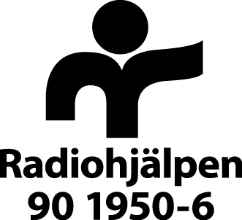 
KONTAKTUPPGIFTERVILLKOR FÖR ANVÄNDANDET AV RADIOHJÄLPENS BIDRAGRekvirering:Bidrag får endast användas enligt ansökan och beslut. Förändringar i inriktning, varaktighet eller andra avvikelser ska i förväg godkännas av Radiohjälpen.Rekvisition och redovisning av bidrag ska vara Neuroförbundet tillhanda senast två månader efter avslutad aktivitet. Bidrag som inte rekvireras återgår till fonden utan påminnelse. Redovisning:Redovisning av bidrag under 100 000 kr ska innehålla en ekonomisk redovisning, kopior av kvitton/fakturor, en narrativ rapport samt medhjälparnas kontaktuppgifter. Vid behov gör Radiohjälpen stickprov.Radiohjälpens blankett för redovisning ska användas, återfinns på radiojalpen.se Ej utnyttjade eller överblivna medel återbetalas till Radiohjälpens pg 90 1950-6 märkt med projektnummer i samband med redovisning.Vi har tagit del av och godkänner ovanstående villkor:
Genom signering är parterna införstådda med att viss information om parternas representanter sparas för att möjliggöra uppföljning och dialog gällande den verksamhet som finansieras av Radiohjälpen.Ort och datumNamn	NamnFirmatecknare	Ekonomiansvarig…………………………………………………………                         ………………………………………………………..Underskrift                                                                        UnderskriftRadiohjälpen godkänner elektronisk signering med svenskt BankIDBlanketten kan också signeras, skannas och mailas till oss

Maila till mia.kallstrom@neuro.se
Projektnummer 
          Kronprinsessan Victorias fond
     RadiohjälpsfondenFöreningens/organisationens namnFöreningens/organisationens namnProjektnamnBetalas till Plusgiro-/BankgironummerBetalas till Plusgiro-/BankgironummerOrganisationsnummerBeviljade medel skall användas under tidenSumma att rekvireraSumma att rekvireraKontaktpersonFöreningens gatuadressFöreningens postadressE-mail Telefonnummer 